United Memorial Funeral Home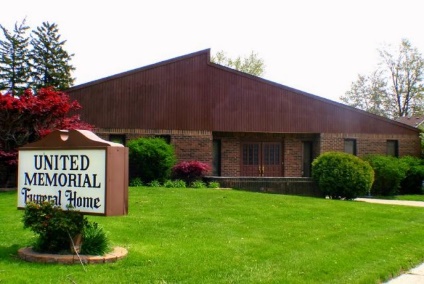 75 Dickinson St.Mt. Clemens, MI. 48043(586)463-8800     fax (586)463-8845  Email:admin@unitedmemorialfh.com
www.unitedmemorialfh.com       	  Cynthia Howell, Funeral Director	****REVISION*****Funeral arrangements for: Rose Pearl AdamsVisitation: Thursday, April 15, 2021 4:00 p.m.- 7:00 p.m.		United Memorial Funeral Home		75 Dickinson St.		Mt. Clemens, MI. 48043Family Hour: Friday, April 16, 2021 11:00 a.m.		 Tried Stone Missionary Baptist Church		23512 Joy Blvd.		Clinton Township, MI. 48036Funeral: Friday, April 16, 2021 11:30 a.m.		Tried Stone Missionary Baptist Church		23512 Joy Blvd.		Clinton Township, MI. 48036